openFLEopen source Fault Location EngineSoftware ID NumberAdd NQA Logo from Auto Text for NQA Reports.(Select Insert>AutoText)openFLEopen source Fault Location EngineSoftware ID NumberSoftware Manual, September 2012DISCLAIMER OF WARRANTIES AND LIMITATION OF LIABILITIESINSERT APPROPRIATE DISCLAIMER AUTOTEXT FOR EPRI.AcknowledgmentsThe following organization(s), under contract to the Electric Power Research Institute (EPRI), prepared this report:Grid Protection Alliance
1206 Broad Street
Chattanooga, TN 37402Principal Investigator
F. RobertsonOrganization 2
Address 2
City, State ZipPrincipal Investigator
I. LastThis report describes research sponsored by EPRI. <In most cases, reports should indicate EPRI only as the “sponsor.” If there is a desire to acknowledge funders, insert the following sentence: EPRI would like to acknowledge the support of the following organizations: [list]>.Insert any additional acknowledgment statements here.Software DescriptionThe openFLE software analyzes input event files in COMTRADE or PQDIF format, combined with power system parameters, to produce a distance to the fault along the specified line.DescriptionThe openFLE software is an open source project.  It is managed on a CodePlex website at http://openfle.codeplex.com and is available free of charge under the Eclipse Public License.  Benefits and ValueThe openFLE software offers the following:The ability to read data files in IEEE standard COMTRADE or PQDIF formats with no proprietary vendor softwareThe ability to analyze waveform data from input files combined with system parameters to determine a fault presence, type, and distanceCan be incorporated into data retrieval processes for automated fault locationPlatform RequirementsWindows Server 2008, Windows 7, Windows XP, or Windows Vista800 MHz processor512 MB of memory5 MB of free hard drive space.NET Framework 4.0 installed or allowed to be installedKeywordsList the keywords here.Additional Front Matter Section(s)To create additional Front Matter sections such as this, place the cursor to the left of the paragraph mark at the beginning of the previous Section Break format marker, select Insert Break, choose Section Break Types Odd Page.Type the desired Front Matter Section Title and hit Return twice. Highlight the Front Matter Section Title and apply Section Title Only style.Place the cursor to the left of the second paragraph mark, begin typing text, and then apply Body Text style to the text.Subheading (apply EPRI Subheadings style)Any subheadings created in Front Matter Sections (other than the Product Description/Report Summary) must be styled with EPRI Subheadings Style.To delete this section, highlight the Section Title through and including the section break below and hit the Delete key.If the report contains a Product Description or Report Summary, place it here, followed by any other appropriate Front Matter material such as a glossary.Contents1 Introduction	1-12 Installing the OpenFLE	1-2Installation of EPRI Software at Client Site	1-2If you experience difficulties accessing the application	1-2System Requirements	1-2Installation Procedure	1-33 Using the OpenFLE	1-1Tutorial	1-1Running the openFLE Manager	1-1Input fields and controls in the Manager window	1-3Folders	1-4Fault Detection	1-6Fault Location	1-7Units	1-8Fault Detection and Fault Location Algorithm drop down selections	1-9Control Buttons	1-11Closing the openFLE Manager	1-13Stopping the openFLE service	1-14Perform Fault Location	1-141 References and Bibliographies	1-1References	1-1Bibliography	1-1Glossaries and Indexes	1-1Glossaries	1-1Indexes	1-1A Example of input xml file	A-1This is the XML Event File Definition (system parameter file) for Example Event	A-1B Examples of output files in results folder	B-2CycleData - This is a portion a “cycleData” output file.	B-2This a portion of a measurement Data output file.	B-3Log File – this is the openFLElog file	B-3Results File – this is the Example_openFLEresults.xml file	B-4List of FiguresFigure 2-1 Extract openFLE Install Package	1-2Figure 2-2	 openFLE Install Package Destination	1-3Figure 2-3 Start openFLE Installation	1-3Figure 2-4 openFLE Installer: Download .NET Framework 4.0 Error	1-4Figure 2-5 .NET Framework 4.0 Download Web Page	1-4Figure 2-6 Microsoft Suggestions	1-5Figure 2-7 File Download	1-5Figure 2-8 .NET Framework 4.0 Installer: Download Progress Window	1-6Figure 2-9 .NET Framework 4.0 Installer: Initialization Progress Windows	1-6Figure 2-10 .NET Framework 4.0 Installer: Welcome to Setup Window	1-6Figure 2-11 .NET Framework 4.0 Installer: Download and Install Progress Windows	1-7Figure 2-12 .NET Framework 4.0 Installer: Setup Complete Window	1-8Figure 2-13 openFLE Installer: Welcome Window	1-10Figure 2-14 openFLE Installer: Select Installation Folder Window	1-11Figure 2-15 openFLE Installer:  Browse for Folder Window	1-12Figure 2-16 openFLE Installer: Confirm Installation Window	1-12Figure 2-17 openFLE Installer: Installation Progress Window	1-13Figure 2-18 openFLE Installer: Exit the Installer Confirmation	1-14Figure 2-19 openFLE Installer: Installation Interrupted Window	1-14Figure 2-20 openFLE Installer: Installation Complete Window	1-15Figure 2-21 The openFLEManager.exe	1-16Figure 3-1 OpenFLEManager.exe	1-1Mandatory Software installation InformationBoth software statements below (and their titles) need to be inserted into the Installation section of the software manual.Installation of EPRI Software at Client SiteEPRI develops software using a number of third party software products and tools that run on various operating systems and server platforms. Reports from the software industry suggest there are known security issues with some products and systems. EPRI recommends that, if you are using EPRI software, you review its use with your Information Technology (IT) department and their overall strategy to ensure that all recommended security updates and patches are installed as needed in your corporation. If you have any concerns please call the EPRI Customer Assistance Center (CAC) at 1-800-313-3774 (or email askepri@epri.com). If you experience difficulties accessing the applicationIf you experience difficulties accessing the application after standard installation on Windows XP, Windows Vista and Windows 7, please consult your IT department personnel to have proper access permissions setup for your use. If the plem can not be resolved, please call the EPRI  (CAC) at 1-800-313-3774 (or email askepri@epri.com).
IntroductionThe OpenFLE automatically processes event files from remote sensing devices, and produces the distance to a fault.  Using input data files in either the COMTRADE or PQDIF file format, from disturbance recorders or PQ monitors, and electric network model parameters, openFLE automatically determines if a fault occurred, if so what type of fault, and then the distance to the fault on the effected line.  The openPQDIF file parser is used to extract waveform data from input files in the PQDIF format.  Once a fault location has been determined, an output file is written in the output folder.  When processing is complete the input files are moved to the output folder.Additional information regarding the openFLE open source project can be found on the CodePlex web site at:http://openfle.codeplex.com/ Additional information regarding the openPQDIF open source project can be found on the CodePlex web site at:http://openPQDIF.codeplex.com/ 
Installing the OpenFLEInstallation of EPRI Software at Client SiteEPRI develops software using a number of third party software products and tools that run on various operating systems and server platforms. Reports from the software industry suggest there are known security issues with some products and systems. EPRI recommends that, if you are using EPRI software, you review its use with your Information Technology (IT) department and their overall strategy to ensure that all recommended security updates and patches are installed as needed in your corporation. If you have any concerns please call the EPRI Customer Assistance Center (CAC) at 1-800-313-3774 (or email askepri@epri.com). If you experience difficulties accessing the applicationIf you experience difficulties accessing the application after standard installation on Windows Server 2008, Windows 7, Windows XP, or Windows Vista, please consult your IT department personnel to have proper access permissions setup for your use. If the problem can not be resolved, please call the EPRI Customer Assistance Center (CAC) at 1-800-313-3774 (or email askepri@epri.com).System RequirementsWindows Server 2008, Windows 7, Windows XP, or Windows Vista800 MHz processor512 MB of memory5 MB of free hard drive space.NET Framework 4.0 installed or allowed to be installedBefore Installation In order to install openFLE, you must have Administrator privileges. If you do not have Administrator privileges ask your IT department to install the .NET Framework 4.0 for you.The Microsoft .NET Framework version 4.0 must be installed on your computer if it is not already installed. The openFLE setup program checks for the .NET Framework and, if it is not found, begins its installation. Although you have the option of disallowing the .NET Framework installation, this option is not recommended. The openFLE cannot function without it.Determine if you have a 32 bit or 64 bit machine and select the appropriate setup file.  The installation illustrated is the 64 bit setup—the installation procedure is the same for the 32 bit setup.  Installation ProcedureTo install openFLE:Right-click on the zip file and select Extract All…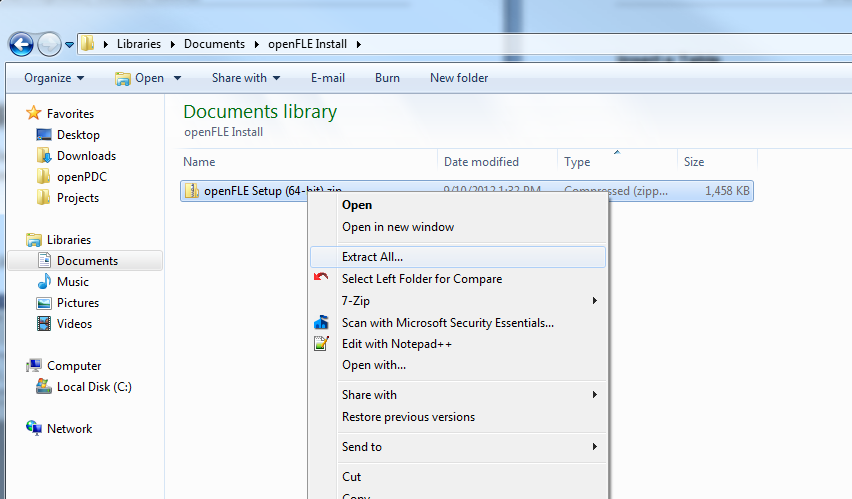 Figure -
Extract openFLE Install PackageClick the Extract button.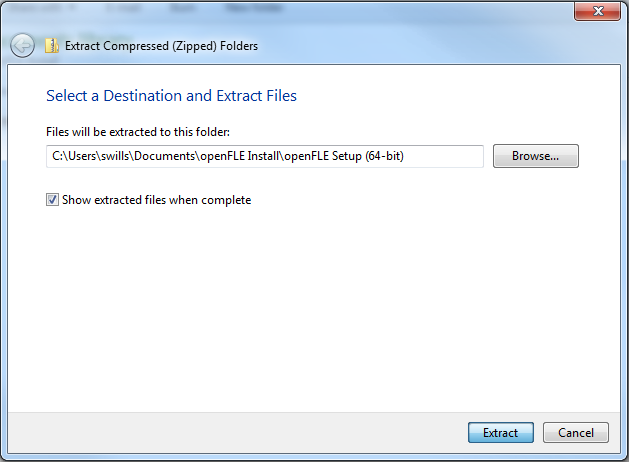 Figure -	
openFLE Install Package DestinationAfter the files have unzipped, enter the Setup folder and double-click setup.exe to start the installer.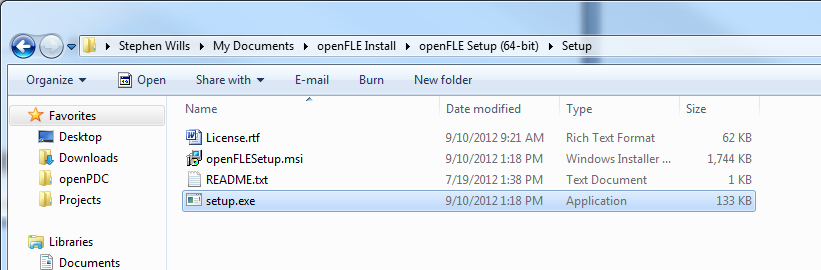 Figure -
Start openFLE InstallationThe openFLE setup program begins its initialization process. During this time, it checks to see if the .NET Framework 4.0 is installed. If the .NET Framework is installed, then the openFLE installer displays its license agreement followed by the welcome window (Figure 2-13). Otherwise, an error message (Figure 2-4) is displayed. 

Note: If the .NET Framework 4.0 is already installed on your computer proceed to step 13 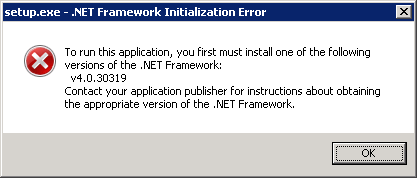 Figure -
openFLE Installer: Download .NET Framework 4.0 ErrorNavigate to the download page for the .NET framework 4.0 located at http://www.microsoft.com/en-us/download/details.aspx?id=17718. On the Microsoft .NET Framework 4.0 page (Figure 2-5), click Download to start the download of the .NET Framework 4.0 installer. Note: For best results, allow pop-ups on this page.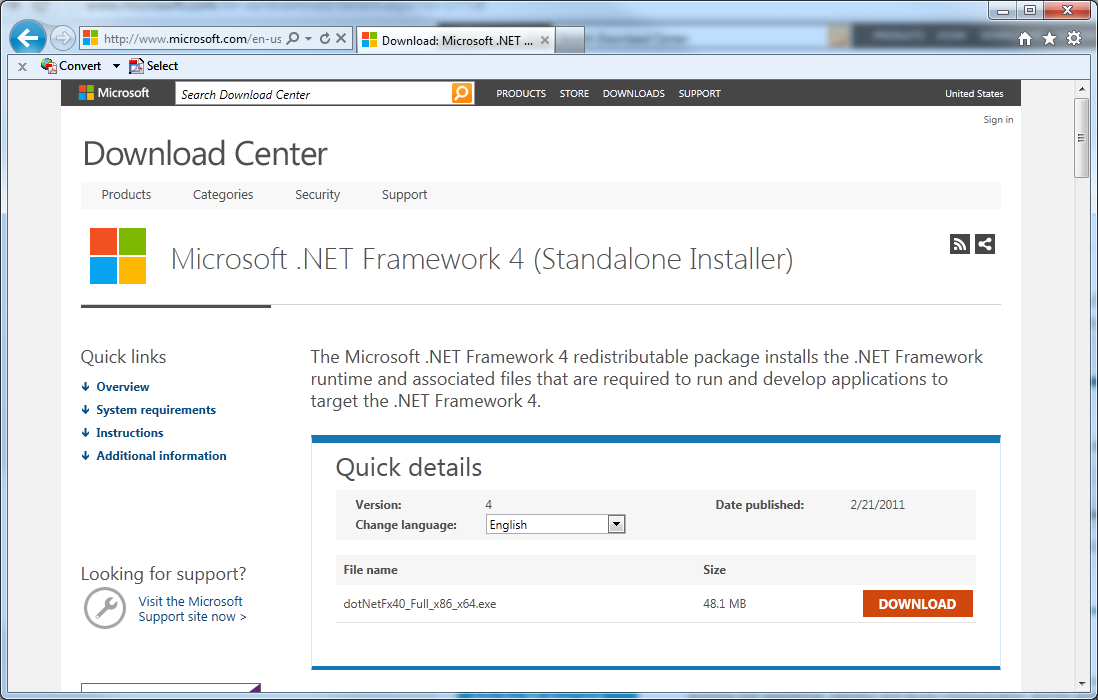 Figure -
.NET Framework 4.0 Download Web PageMicrosoft offers suggestions for additional downloadsimply click NO THANKS AND CONTINUE to proceed to the next step.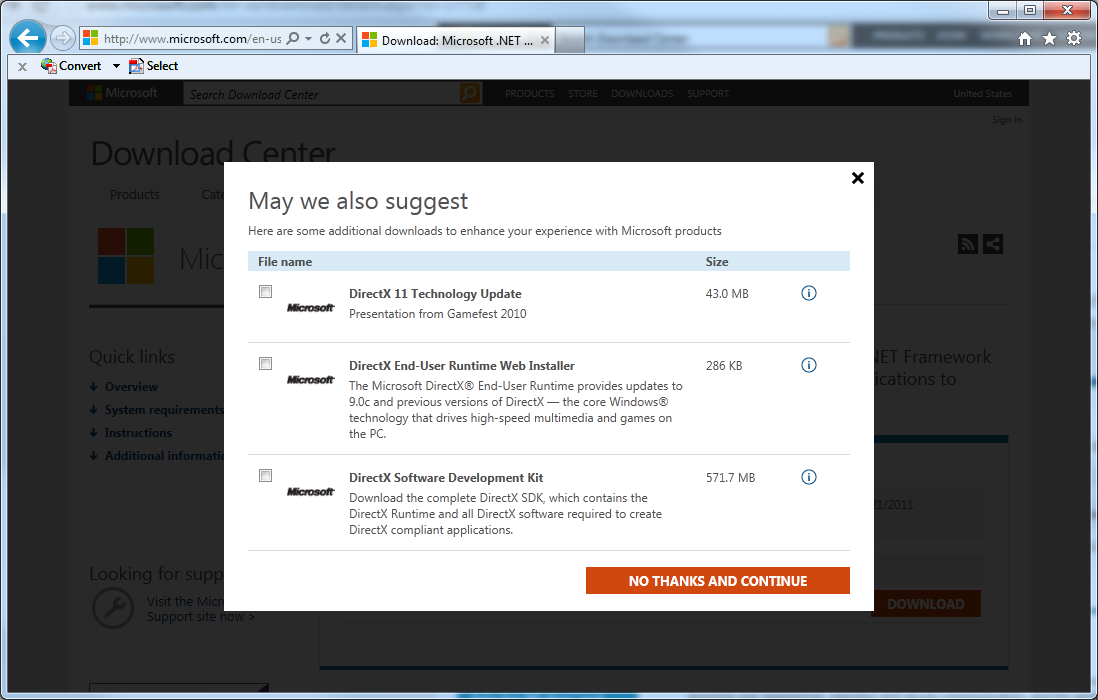 Figure -
Microsoft SuggestionsBefore the download begins, a message appears at the bottom of the screen. Note: The message box in  is specific to Internet Explorer. In response to a request to download a file, other browsers may behave differently and/or display different messages.

You can click either Run or Save. Click Run to begin the download and installation of the .NET Framework 4.0 software. Note: You can choose to click Save, but these instructions do not include the steps that you must follow for that scenario.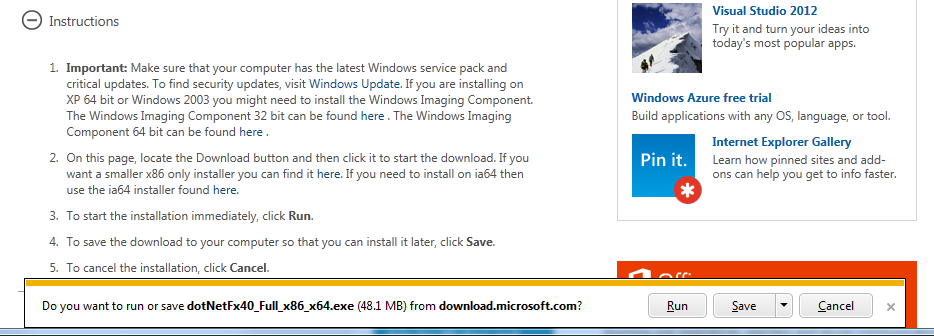 Figure -
File DownloadAfter you click Run, the file dotNetFx40_Full_x86_x64.exe begins to download.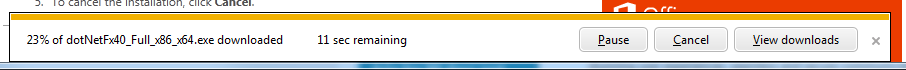 Figure -8
.NET Framework 4.0 Installer: Download Progress WindowOnce the download is complete, the installer will run automatically. As the framework installer initializes, one message box showing a progress bar appears.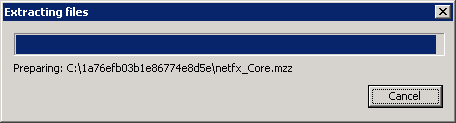 Figure -9
.NET Framework 4.0 Installer: Initialization Progress WindowsAfter it initializes, the framework installer shows its welcome window, which also contains the license agreement for the .NET Framework 4.0. You must accept the terms of the license agreement before the framework can install.

Click “I have read and accept the license terms” and then click Install.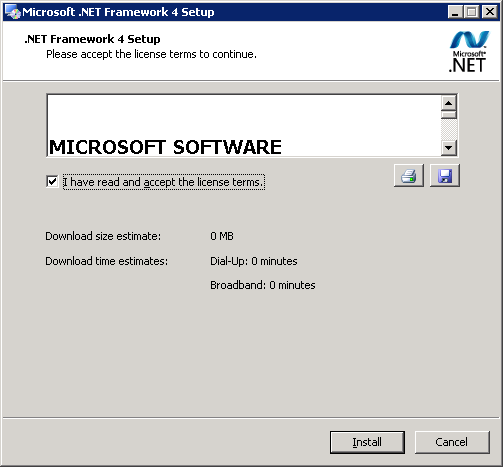 Figure -10
.NET Framework 4.0 Installer: .NET Framework 4 Setup Window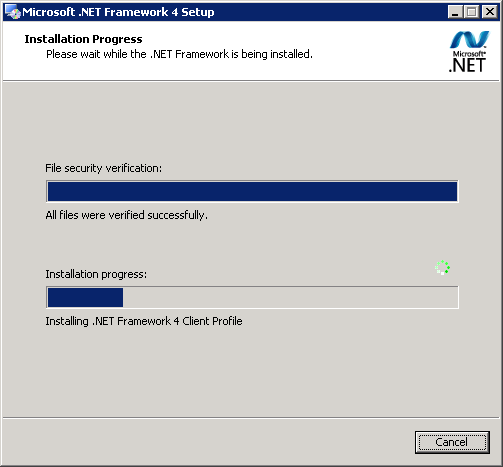 The framework installer begins the process of downloading and installing the .NET Framework 4.0 ().  You may be asked to exit running programs during this process.Figure 2-11
.NET Framework 4.0 Installer: Installation Progress WindowsAfter the .NET Framework 4.0 is downloaded and installed, the Installation Is Complete window appears (Figure 2-12). Click Finish then you can close the framework installer and return the openFLE installer. If you are asked to restart your computer, please do so before continuing.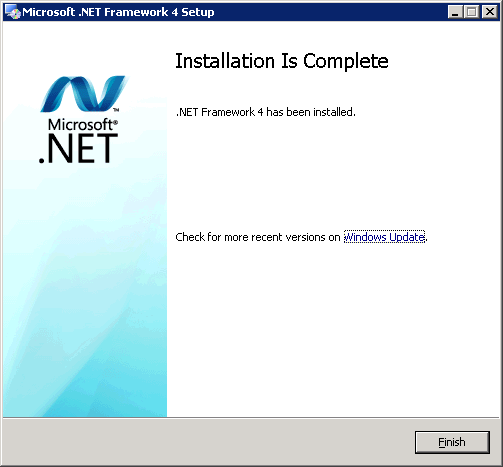 Figure -12
.NET Framework 4.0 Installer: Installation Is Complete WindowTo run the openFLE Setup Wizard double-click setup.exe and select Run (Figure 2-13).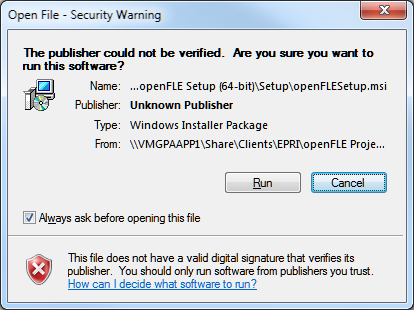 Figure -13
openFLE Installer: Run Installation Wizard Window (Figure 2-14).  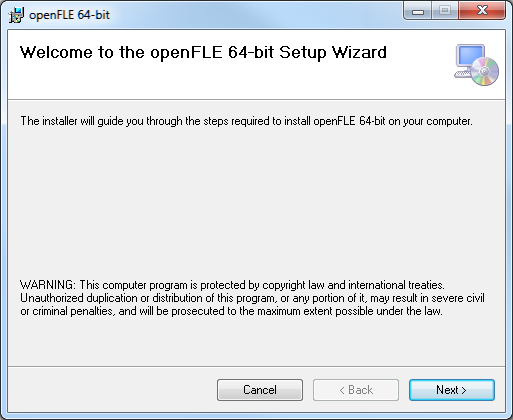 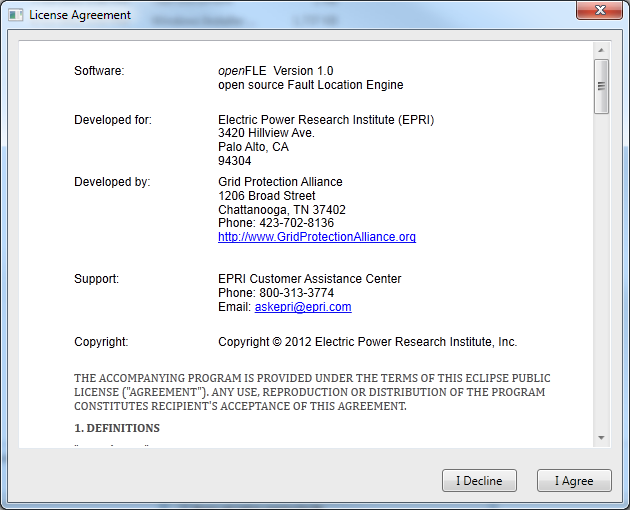 Figure 2-14
openFLE Installer: License AgreementThe Select Installation Windows is displayed (Figure 2-15).  If  toinstall  click Browse to select your preferred installation folder.  Otherwise, proceed to step 17.Note:  The Drop and Results folders used for file input and output are created in the installation folder.  These locations can be changed through the openFLE Manager.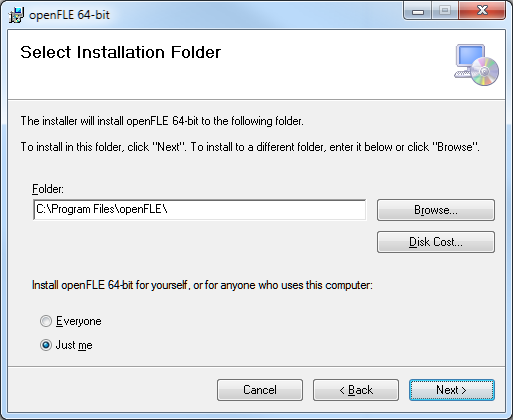 Figure -15
openFLE Installer: Select Installation Folder WindowIf you clicked Browse to select a different installation folder, the Browse for Folder window appears (Figure 2-16).  If you need assistance selecting an installation folder using this window, contact your company’s IT department.

If you would rather use the originally suggested installation folder, click Cancel.Once you have decided on an installation folder, click OK to redisplay the Select Installation Folder (Figure 2-15), and click Next.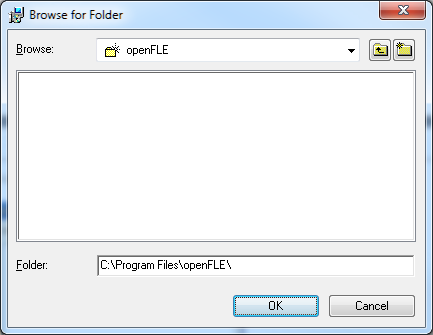 Figure -16
openFLE Installer:  Browse for Folder WindowThe Confirm Installation window is displayed (Figure 2-17).  Click Next to confirm installation.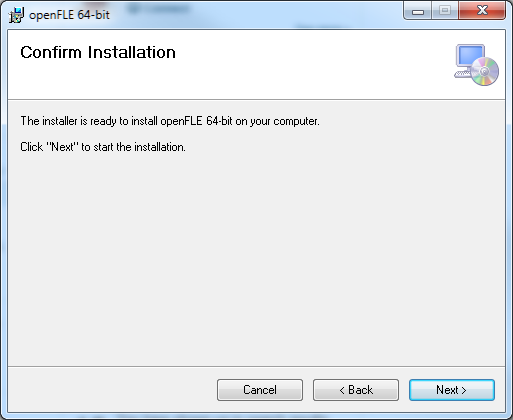 Figure -17
openFLE Installer: Confirm Installation WindowThe installer displays a progress window (Figure 2-18).  No action is required during the installation process unless you desire to cancel the installation.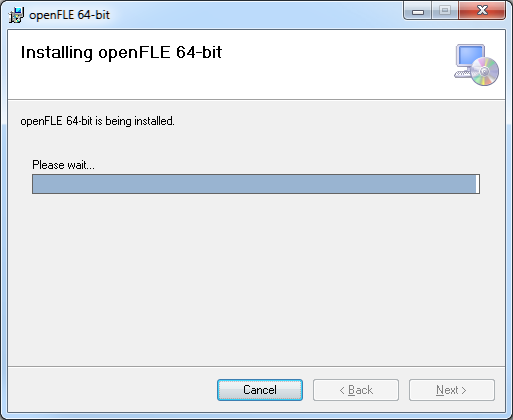 Figure -8
openFLE Installer: Installation Progress WindowSince that this window has a Cancel button, it is possible to exit the installation even though files may have already been copied to your computer.Note: Do not follow this step unless you want to stop the installation of the openFLE.

If you click the Cancel button shown in Figure 2-18, the window in Figure 2-19 appears.  Click Yes to stop installation and exit the installer. 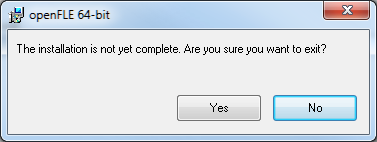 Figure 2-19
openFLE Installer: Exit the Installer ConfirmationIf the installation of the openFLE is interrupted as shown in , the Installation Interrupted window is displayed (Figure 2-20).  Click Close to exit the openFLE installer, and disregard any further instructions in this manual.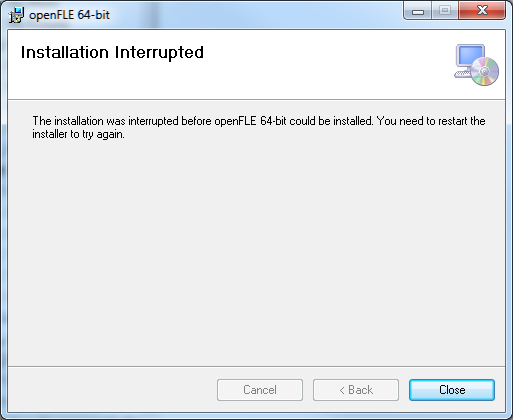 Figure -20
openFLE Installer: Installation Interrupted WindowIf in step 18 you elected to let the installer continue, the Installation Complete window will be displayed (Figure 2-21).  Click on the Close button to finish the installation.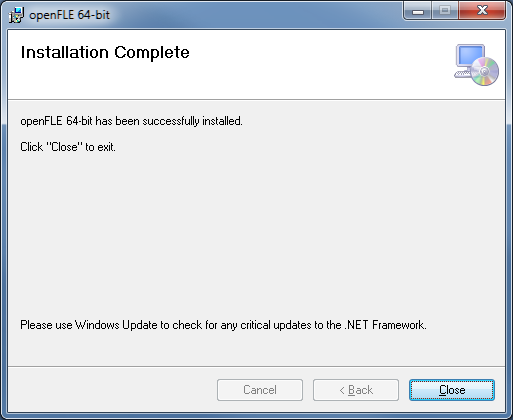 Figure -21
openFLE Installer: Installation Complete WindowAfter the openFLE is installed, the openFLE service is started automatically and the openFLE Manager can be run by navigating to the installation folder and double clicking on the openFLEManager.exe Figure 2-22.  See section 3 forinformation on using the openFLE. 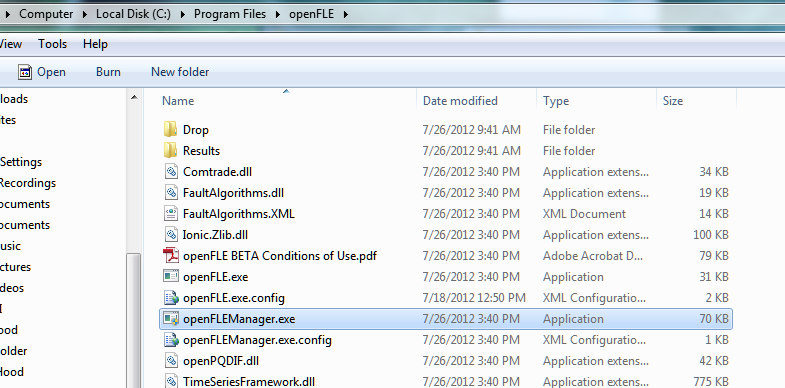 Figure -22
The openFLEManager.exe 
Using the OpenFLEThe OpenFLE is designed to run as a Windows service that processes files as soon as they are placed in the “Drop” folder, and automatically produces the output files in the “Results” folder.TutorialRunning the openFLE ManagerNavigate to the folder where openFLE is installed, (see step 16) and double click the openFLEManager.exe file nameFigure 3-1.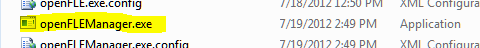 Figure -
OpenFLEManager.exeIf you are running a beta version of the openFLE, the beta notification window will be displayed each time the openFLE manager is opened (Figure 3-2).  If this window appears, click Accept to continue, using the beta software.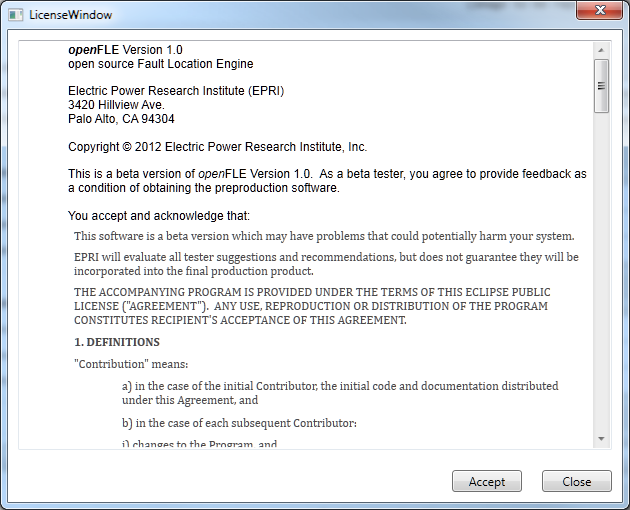 Figure -2
OpenFLE: The beta notification window.The openFLE Manager window will be displayed (Figure 3.-3).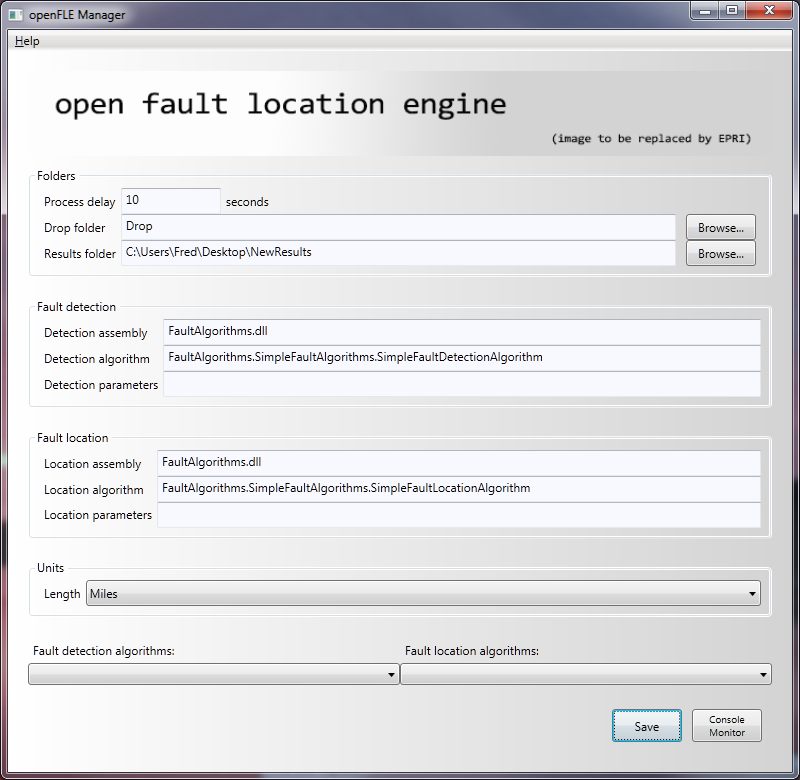 Figure -3
OpenFLE: The openFLE Manager windowInput fields and controls in the Manager windowThere are three input sections and seven control features, in addition to a “Help > About…” menu item that displays the software version and support informationFigure 3-4.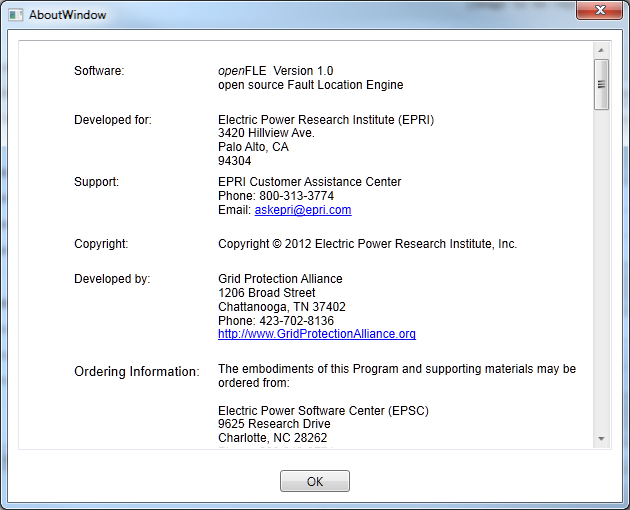 Figure -4
OpenFLE: Help About WindowThe inputs and controls are described below.FoldersInput files to be processed must be placed in the Drop folder in groups, where an associated XML parameter file must accompany every event file to be processed.  For PQDIF input files the group would consist of an XML parameter file, and a .pqd data file.  For simple COMTRADE input files, the group would consist of an XML parameter file, a .cfg file and a single .dat data file.  For larger COMTRADE input files, the group would consist of an XML parameter file, a .cfg file, and multiple .DXX files, where the .DXX files are named sequentially .D00, .D01, .D02 etc.  Process delay is an input field to specify the length of time in seconds to delay before processing files placed in the Drop folder that include .DXX files Figure 3.5  This delay only applies to COMTRADE files, when the data files include one or more .DXX files.  This input parameter is available to accommodate potential process delays that would cause .DXX files to arrive in the Drop folder with some amount of time between their arrivals.  All other files are processed as soon as the input group is complete.  For example, if  an XML parameter file is placed in the Drop folder, it is ignored by the openFLE service until an associated data file arrives.  File groups are identified by their names.  Files placed in the Drop folder which are not recognized by openFLE will be ignored and left in the Drop folder.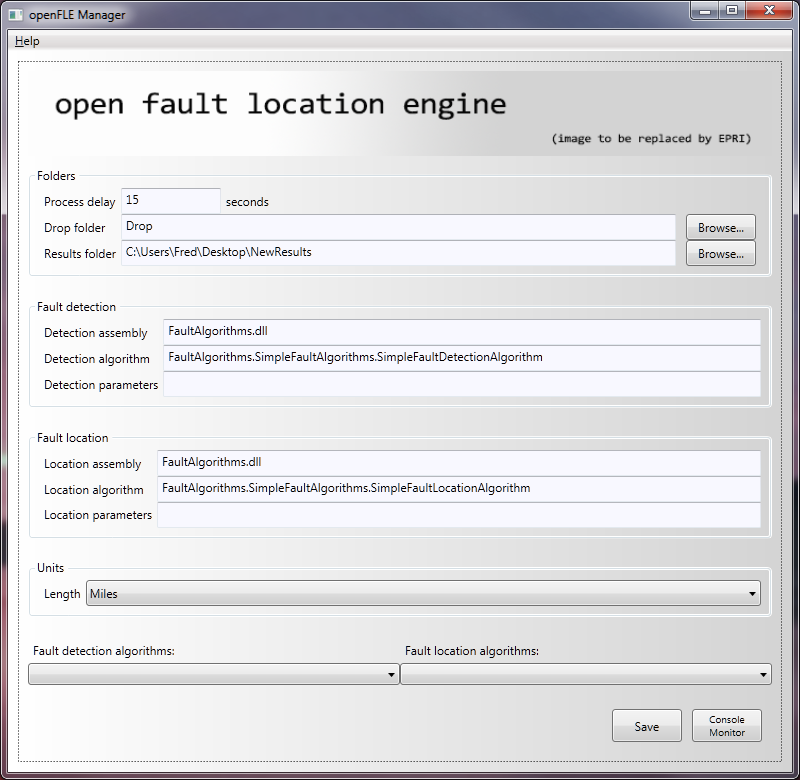 Figure -5
OpenFLE: Process DelayBy default a Drop folder and a Results folder are created in the installation directory.  The respective names of the folders are Drop and Results.  The folder names and locations can be changed as desired.  If a name other than the default is used for a folder, the complete path must be entered in the respective Drop folder and Results Folder input fields, either manually or by use of the associated Browse… buttonFigure 3-6.  The examples shown in Figures 3-5and 3-6 are for illustration only.  Your folder path must match your folder structure. 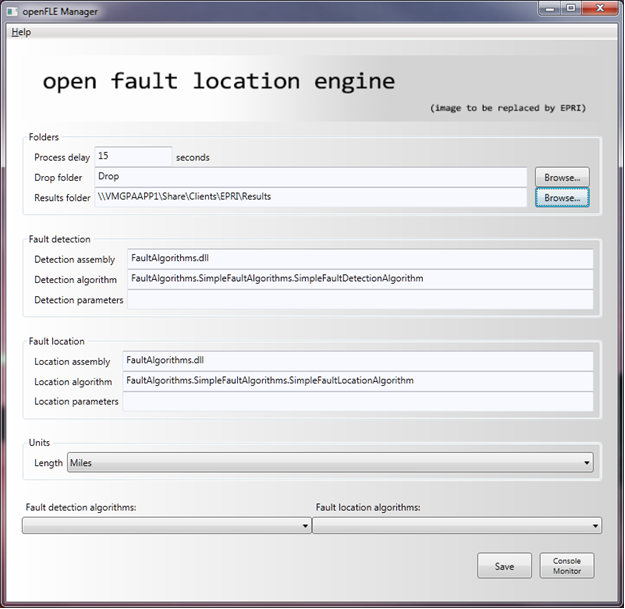 Figure -6
OpenFLE: The Manager window showing a modified Results folder pathFault DetectionThe OpenFLE is a platform where multiple detection assemblies, detection algorithms, and detection parameters can be employed.  In this release, only one assembly, and one algorithm are available, so the input fields Detection assembly, Detection algorithm, and Detection parameters should remain unchangedFigure 3-7.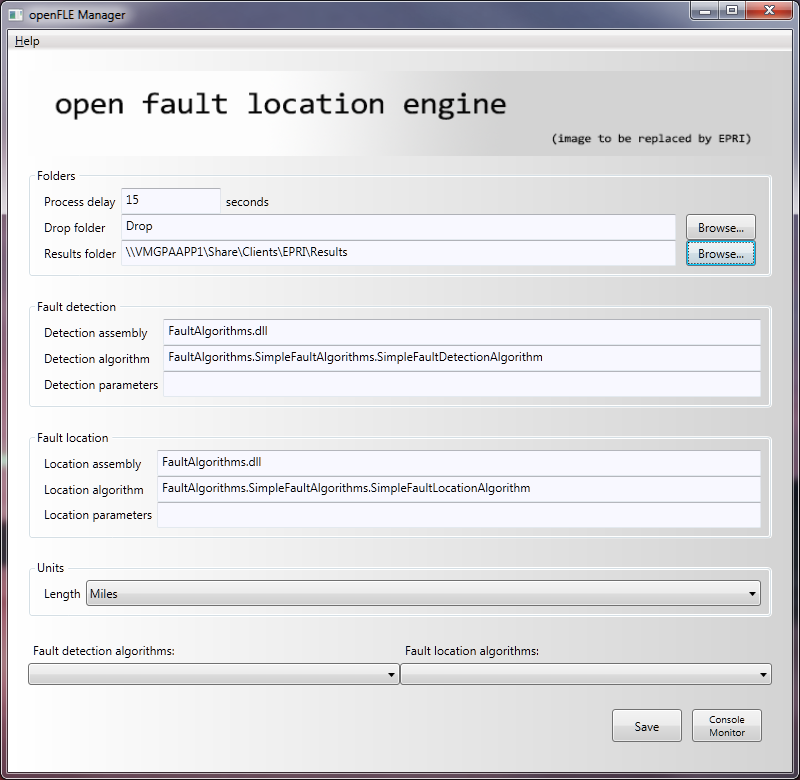 Figure -7
OpenFLE: The Manager window with default Fault detection input field contentsFault LocationThe OpenFLE is a platform where multiple location assemblies, location algorithms, and location parameters can be employed.  In this release, only one assembly, and one algorithm are available, so the input fields Location assembly, Location algorithm, and Location parameters should remain unchangedFigure 3-8.Figure -8
OpenFLE: The Manager window with default Fault location input field contentsUnitsThe unit of measure to describe the line lengths and the calculated distance to fault can be selected from a drop down listFigure 3-9.  Miles are the installed default, but kilometers can be selected.  If a change is made using this drop down list, the save button must be used to update the configuration information..Figure -9
OpenFLE: The Manager window showing Units drop down list Fault Detection and Fault Location Algorithm drop down selectionsThe drop down list selections called Fault detection algorithms: and Fault location algorithms: are intended to easily facilitate the selection of different options in each category.  In this project, only one selection is available in each category.  The selections available can be used to reset to default, if the input fields are changed inappropriately.Figure -10
OpenFLE: Fault Detection and Fault Location algorithm drop down listsControl ButtonsThere are two control buttons; Save and onsole Monitor.  The Save button writes the configuration parameters as specified in the input fields, into the configuration file, which is located in the install directory.  These saved settings will be used in subsequent executions of the program until new values are saved.  A confirmation dialogue box is displayed to indicate that the Configuration changes have been saved successfully.  Click OK to dismiss the dialogue box.  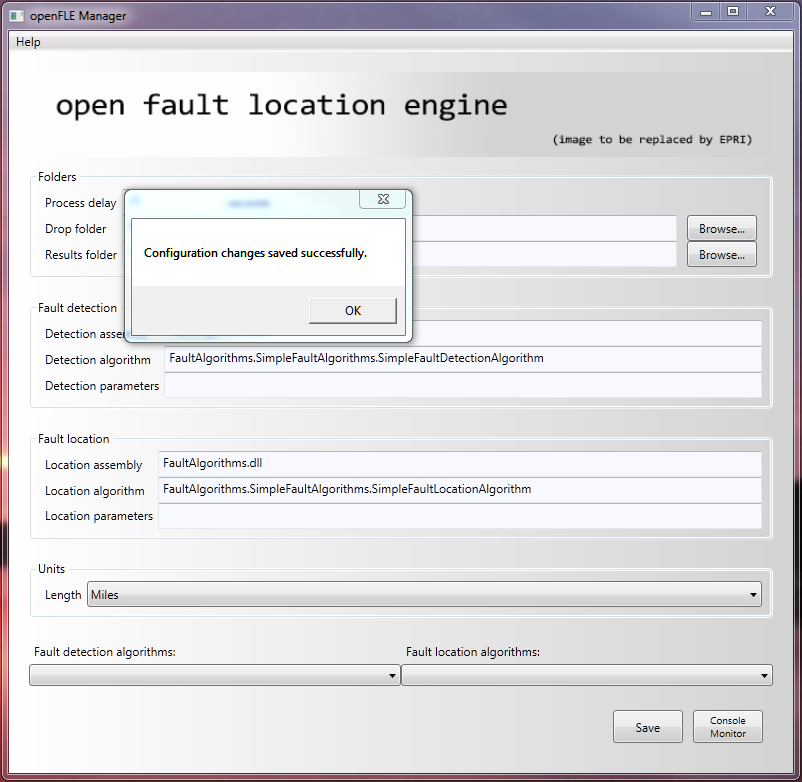 Figure -11
OpenFLE: Save Button and confirmation dialogue box.The Console Monitor button is used to open a window that displays commands as they are executed.  When the openFLE Manager is started, the Console Monitor window is closed.  The window opened by the Console Monitor button can be closed by clicking on the red X.  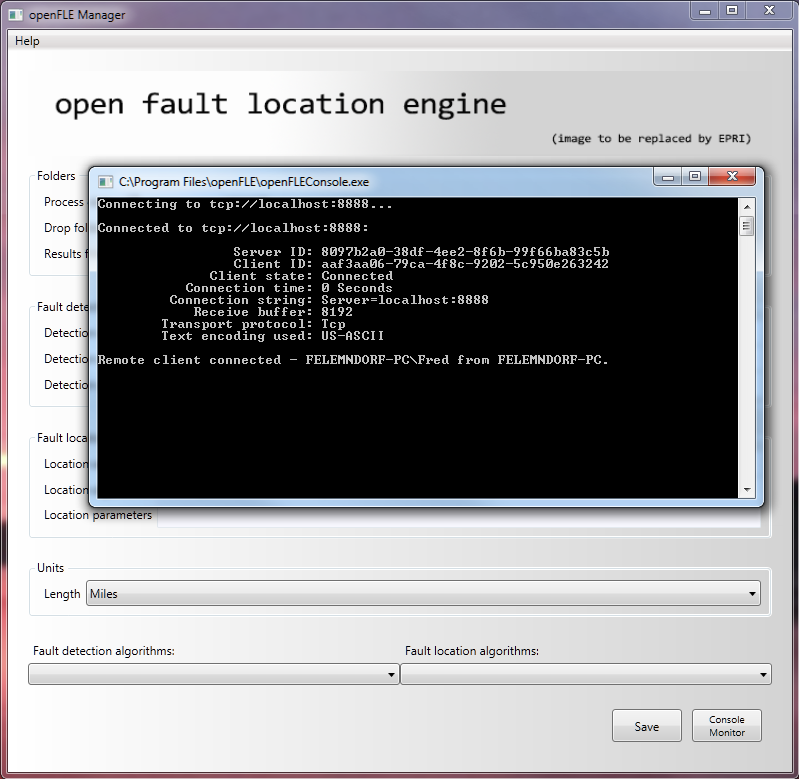 Figure -12
OpenFLE: Console Monitor Button, Console Monitor Window, Red X to close.Closing the openFLE ManagerWhen no further configuration changes are desired, the openFLE Manager can be closed by clicking on the ed X igure 3-13.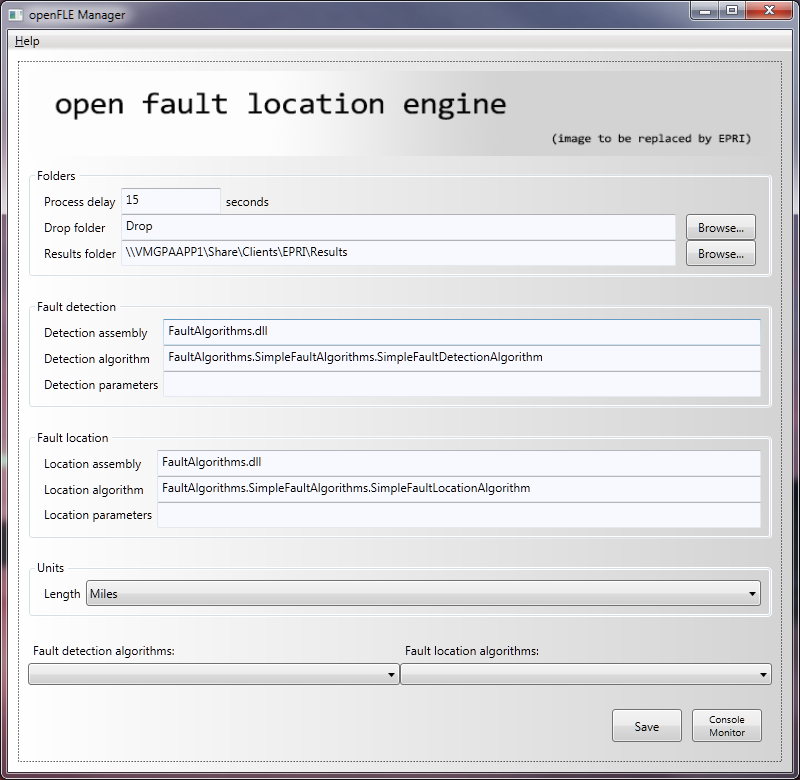 Figure -13
OpenFLE: openFLE Manager Red X to close.Stopping the openFLE serviceThe openFLE service is started automatically, and runs continuously until it is stopped manually.  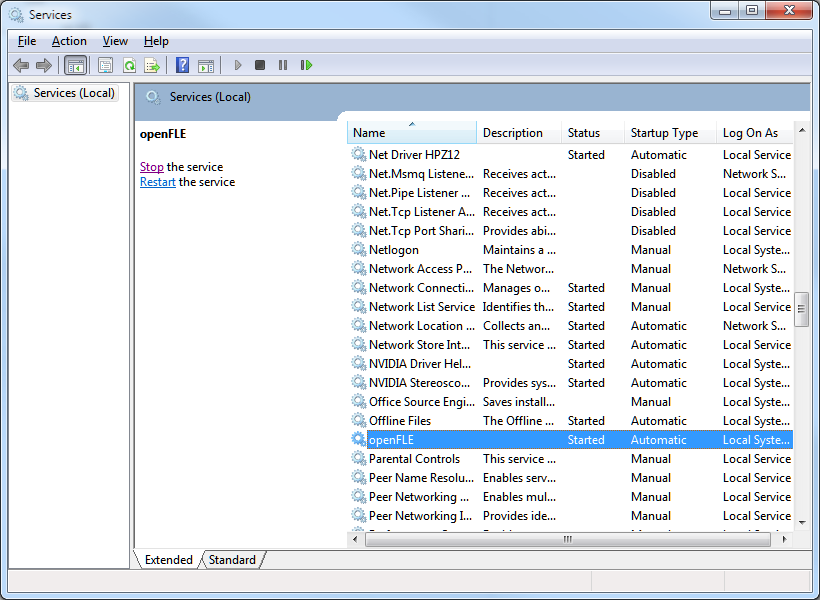 Figure -14
OpenFLE: Stopping the openFLE servicePerform Fault Location To perform a fault location on an input event file, the input data file and the configuration file associated with the faulted line must be placed in the Drop folder specified in the openFLE Manager (Figure 3-5).  For this project, an xml file is made available for each input event file.  See example showing a complete input file group for event number 5043Figure 3-13.  In this example, the data is contained in a simple COMTRADE group.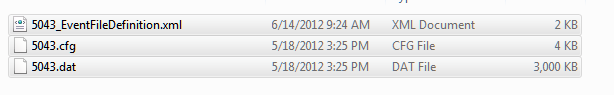 Figure -15
OpenFLE: Input COMTRADE and xml files for Event 5043Once the complete input file group is in the Drop folder, the process begins automatically.  When the openFLE successfully processes the input data file, all of the input files are moved to the Results folder with the calculated results files.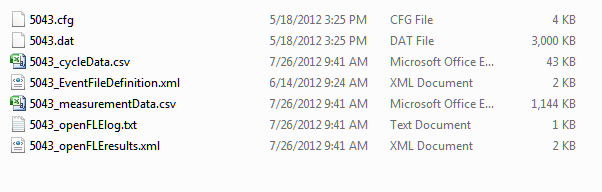 Figure -16
OpenFLE: Contents of Results folder after event 5043 processedAn example of the input files for a PQDIF input data file, and the resulting entries in the output folder  shown in Figure 3-15.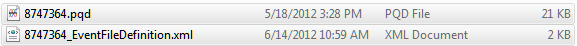 Input files placed in Drop folder.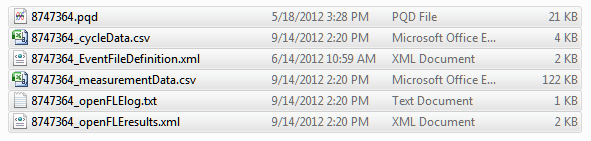 Output files in Results folder.Figure -17
OpenFLE: PQDIF input file example.
References and BibliographiesReferencesBibliographyGlossaries and IndexesGlossaries and indexes are optional.GlossariesIndexes
Example of input xml fileThis is the XML Event File Definition (system parameter file) for Example Event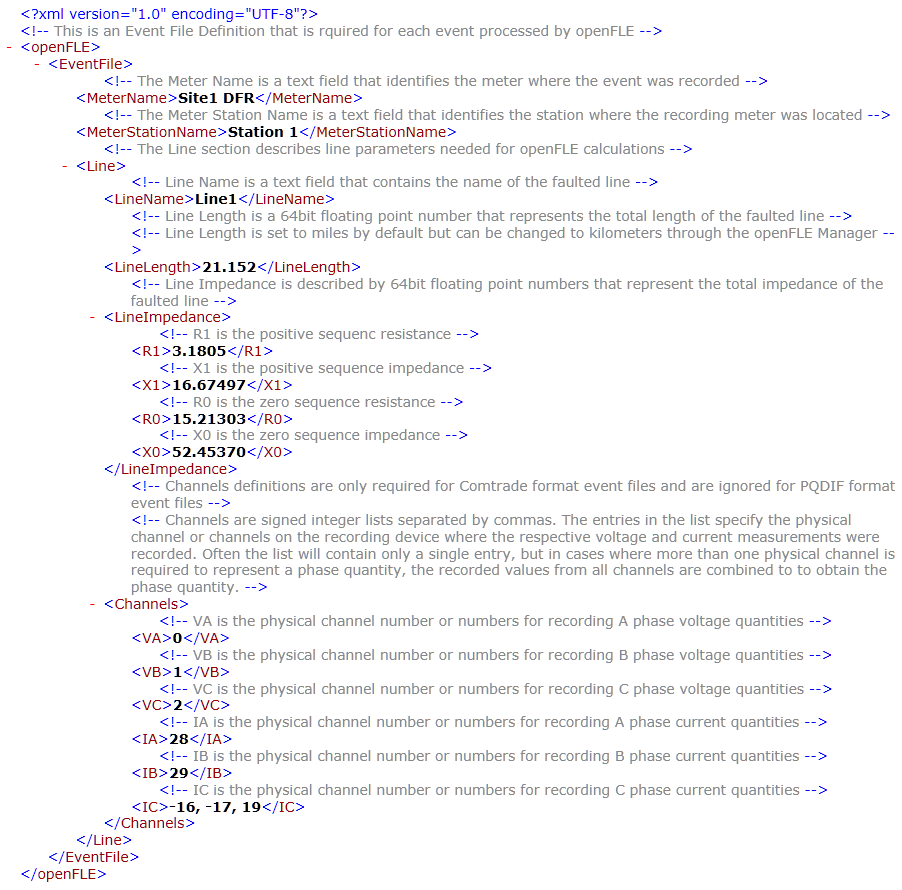 Figure -1
Example_EventFileDefinition.xml
Examples of output files in results folderPQDIF - The .pqd output file is the input PQDIF formatted file that has been moved to the output folder after processing.  PQDIF is a binary format and cannot be displayed in its native format.CycleData - This is a portion a “cycleData” output file.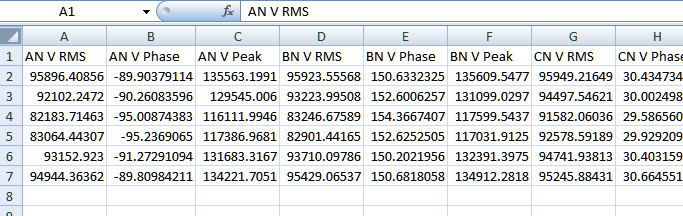 Figure B-1
Example_cycleData.csvThis a portion of a measurement Data output file.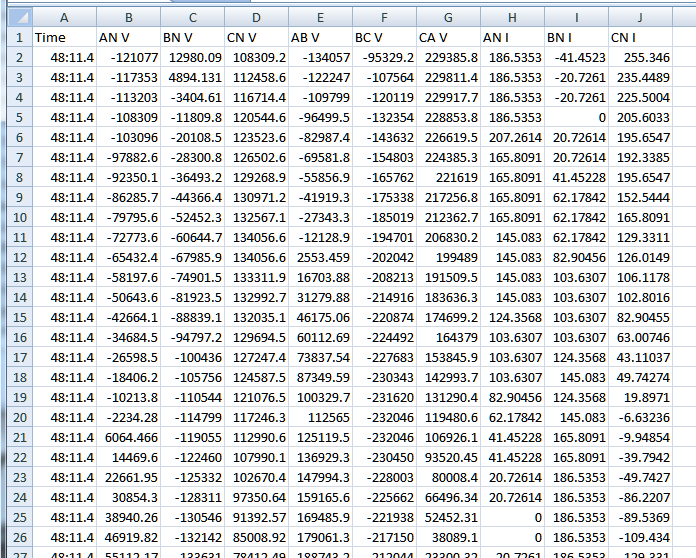 Figure -2
Example_measurementData.csvLog File – this is the openFLElog file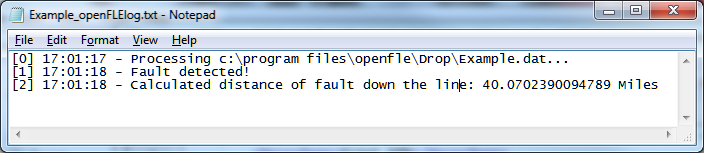 Figure -4
Example_openFLElog.txtResults File – this is the Example_openFLEresults.xml file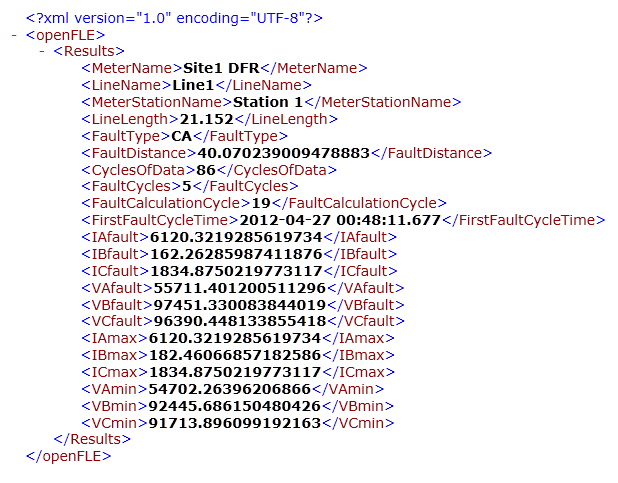 Figure -5
Example_openFLEresults.xml© 2012 Electric Power Research Institute (EPRI), Inc. All rights reserved. Electric Power Research Institute, EPRI, and TOGETHERSHAPING THE FUTURE OF ELECTRICITY are registered service marks of the Electric Power Research Institute, Inc.10xxxxx